What will we be learning? EARTH STRUCTURE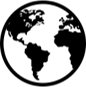 Why this? Why now? Previous unit- This is the first Chemistry unitNext unit- Climate, UniverseKey Words:Rock CycleWeatheringErosionSedimentary rockMineralsIgneous rocksMetamorphic rocksStrataWhat will we learn?What is Rock Cycle?What is Weathering?What is Erosion?Describe Sedimentary rock, Igneous rocks and Metamorphic rocksMisconceptions in this topicMisconceptions are that often confusing weathering, erosion and transport What will we learn?What is Rock Cycle?What is Weathering?What is Erosion?Describe Sedimentary rock, Igneous rocks and Metamorphic rocksMisconceptions in this topicMisconceptions are that often confusing weathering, erosion and transport Key Words:Rock CycleWeatheringErosionSedimentary rockMineralsIgneous rocksMetamorphic rocksStrataWhat opportunities are there for wider study?Trips/Careers/STE(A)M/Extracurricular activities STEM- https://highcliffe.sharepoint.com/sites/LearnSTEMIf you are interested in this unit, what careers does it relate to?Industrial chemistry 	Research chemist		environmental chemistry	Analytical chemistry		Materials chemistDrug manufacturing	Formula 1 technician – fuels and energyWhat opportunities are there for wider study?Trips/Careers/STE(A)M/Extracurricular activities STEM- https://highcliffe.sharepoint.com/sites/LearnSTEMIf you are interested in this unit, what careers does it relate to?Industrial chemistry 	Research chemist		environmental chemistry	Analytical chemistry		Materials chemistDrug manufacturing	Formula 1 technician – fuels and energyKey Words:Rock CycleWeatheringErosionSedimentary rockMineralsIgneous rocksMetamorphic rocksStrataHow will I be assessed?End of Topic Test How will I be assessed?End of Topic Test Key Words:Rock CycleWeatheringErosionSedimentary rockMineralsIgneous rocksMetamorphic rocksStrata